Лечебная косметика NANO  PHARMNano Pharm — профессиональная косметика для лечения облысения, выпадения и нарушения роста волос!Лечебная косметика NANO  PHARMNano Pharm — профессиональная косметика для лечения облысения, выпадения и нарушения роста волос!Лечебная косметика NANO  PHARMNano Pharm — профессиональная косметика для лечения облысения, выпадения и нарушения роста волос!Лечебная косметика NANO  PHARMNano Pharm — профессиональная косметика для лечения облысения, выпадения и нарушения роста волос!№  п\пНаименование, описаниеФото продуктаЦена1Бальзам улучшающий структуру стержня волос Treatment balm, 250мл.Описание:рекомендован как дополнительный восстанавливающий уход после применения шампуня. Для повышения эффективности продукт рекомендуется использовать в сочетании с любым лечебным шампунем Nano Pharm. Кондиционер очень мягкий и подходит для ежедневного применения. Эффективность бальзама Nano Pharm подтверждена клиническими испытаниями: 62% пациентов отметили значительные улучшения состояния секущихся кончиков волос;78% пациентов отметили, что волосы стали послушные, эластичные и блестящие; 59% пациентов отметили значительное улучшение состояния тонких, непослушных и пушистых волос;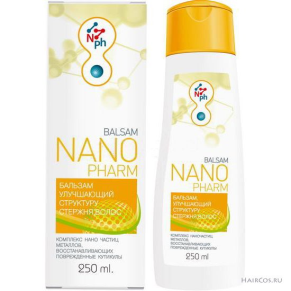 346=2Лосьон против выпадения волос \для жирных волос, 150 млОписание:Лосьон Nano Pharm против выпадения волос предназначен для прекращения выпадения и активации роста новых волос. Он стимулирует кровообращение и восстанавливает клетки кожи головы, регулируя работу сальных желёз. В состав лосьона входят растворы металлов (медь, серебро), минеральный комплекс и натуральные растительные экстракты, которые благотворно влияют на волосы и кожу головы.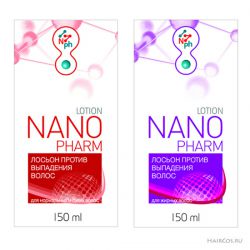 560=3Лосьон против выпадения волос \для нормальных и сухих волос, 150 млОписание:Лосьон Nano Pharm против выпадения волос предназначен для прекращения выпадения и активации роста новых волос. Он стимулирует кровообращение и восстанавливает клетки кожи головы, регулируя работу сальных желёз. В состав лосьона входят растворы металлов (медь, серебро), минеральный комплекс и натуральные растительные экстракты, которые благотворно влияют на волосы и кожу головы.560=4Маска восстанавливающая для волос и кожи головы, 10х15  млОписание:восстанавливает тонкие и ослабленные волосы. Активные вещества, масла, витаминный комплекс и раствор металлов, входящие в состав средства, интенсивно питают волосы и кожу головы, укрепляют волосяную луковицу, защищают от неблагоприятного воздействия внешней среды, возвращают волосам здоровый и ухоженный вид, делая их шелковистыми и блестящими!.Клинические испытания показали эффективность маски Nano Pharm: 72% — волосы стали послушные и эластичные; 84% — улучшение состояния чувствительной кожи головы, избавление от зуда; 93% — сокращение выпадения волос и улучшение их структуры;  95% — волосы стали более блестящими;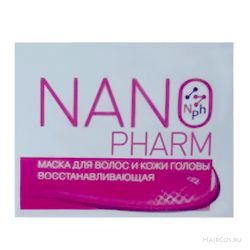 530=5Шампунь для проблемной кожи головы, 250 млОписание:Шампунь Nano Pharm для проблемной кожи головы рекомендуется применять при жирной коже головы.Входящие в состав шампуня нано-частицы металлов, необходимые для нормального роста и здоровья волос, нормализуют работу сальных желёз и помогают решить проблему необходимости частого мытья волос. Шампунь Nano Pharm подходит для чувствительной кожи — он моментально успокаивает кожу, снимает воспаление и зуд, предотвращает появление микробов и бактерий на коже. Клинические испытания показали эффективность шампуня Nano Pharm: 68% — значительное улучшение состояния кожи головы; 76% — решение проблемы жирной кожи головы, пациенты стали реже мыть голову; 96% — устранение симптомов сухой себореи; 90% — избавление от зуда;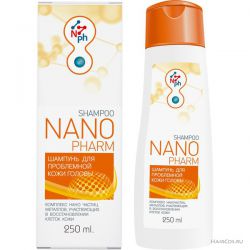 346=6Шампунь против выпадения волос \для жирных волос, 250 млОписание:Шампунь помогает прекратить выпадение волос и является эффективным профилактическим средством против перхоти и себореи. В состав шампуня Nano Pharm против выпадения волос входят нано-частицы металлов, наиболее значимых для здоровья и роста волос. Железо и Цинк препятствуют выпадению волос, медь замедляет процесс старения. Эффективность шампуня против выпадения волос Nano Pharm: 75% — прекращение выпадения волос;  90% — увеличение скорости роста волос; 87% — уменьшение секущихся волос и повышение эластичности; 93% — положительные изменения состояния ногтей.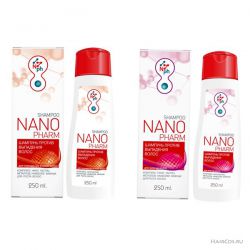 346=7Шампунь против выпадения волос \для нормальных  и сухих волос, 250 млОписание:Шампунь помогает прекратить выпадение волос и является эффективным профилактическим средством против перхоти и себореи. В состав шампуня Nano Pharm против выпадения волос входят нано-частицы металлов, наиболее значимых для здоровья и роста волос. Железо и Цинк препятствуют выпадению волос, медь замедляет процесс старения. Эффективность шампуня против выпадения волос Nano Pharm: 75% — прекращение выпадения волос;  90% — увеличение скорости роста волос; 87% — уменьшение секущихся волос и повышение эластичности; 93% — положительные изменения состояния ногтей.346=8Шампунь против перхоти, 250 млОписание:сроки избавляет от перхоти различного типа и предотвратит ее повторное появление. Активные вещества, входящие в состав продукта, обладают противогрибковым эффектом, Железо и Цинк ускоряют обменные процессы, обеспечивая эффект пилинга, Медь прекращает воспалительные процессы и успокаивает кожу головы.Шампунь против перхоти Nano Pharm имеет высокую проникающую способность, что позволяет добиться максимального эффекта в кратчайшие сроки, при этим он мягко воздействует на волосы и кожу головы, не нарушая микрофлору.Подходит для волос любого типа.Эффективность шампуня против перхоти Nano Pharm: 87% — полное исчезновение перхоти; 56% — снятие зуда; 82% — положительные изменения ногтей.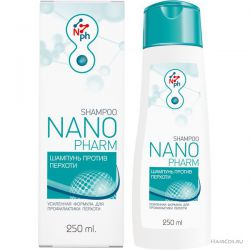 346=Все о косметике Nano Pharm:Nano Pharm — профессиональная косметика для лечения облысения, выпадения и нарушения роста волос!Компания «НаноФарм» была основана специалистами сети клиник «Центр лечения волос» — трихологов, дерматологов и фармацевтов. Результаты клинических исследований доказали высокую эффективность инновационных косметических продуктов Nano Pharm и в 2005 года началось её распространение в профессиональной среде. С 2008 года лечебную косметику Nano Pharm можно приобрести в аптеках, косметических салонах и интернет-магазинах профессиональной косметики для волос! Косметика для волос Nano Pharm: Прекращает процесс выпадения волос;  Стимулирует рост новых волос;  Делает волосы сильнее, увеличивает диаметр волоса;  Благотворно влияет на кожу головы;Эффективно борется с перхотью;Помогает решить проблему жирной кожи головы; Оздоравливает ногти и кожу рук; Полностью гипоаллергенна; Сохраняет цвет окрашенных волос; Подходит для ухода за проблемными и здоровыми волосами; Рекомендована Евразийской Трихологической Ассоциацией;Производство косметики против выпадения волос находится в Москве, что гарантирует высокое качество продукции и позволяет оперативно удовлетворять потребности клиентов.Профессиональная лечебная косметика Nano Pharm содержит в своем составе натуральные компоненты и нано-частицы Железа, Цинка и Меди. Размер этих частиц настолько мал, что позволяет им беспрепятственно проникать в структуру волос и кожу головы, оказывая восстанавливающее и регенерирующее воздействие. Помимо этого, в процессе мытья головы продукты благотворно влияют на кожу рук и делают ногти более крепкими.Шампуни, бальзамы, лосьоны и маска Nano Pharm являются мощными лечебными и профилактическими средствами заболеваний волос и кожи головы!Все о косметике Nano Pharm:Nano Pharm — профессиональная косметика для лечения облысения, выпадения и нарушения роста волос!Компания «НаноФарм» была основана специалистами сети клиник «Центр лечения волос» — трихологов, дерматологов и фармацевтов. Результаты клинических исследований доказали высокую эффективность инновационных косметических продуктов Nano Pharm и в 2005 года началось её распространение в профессиональной среде. С 2008 года лечебную косметику Nano Pharm можно приобрести в аптеках, косметических салонах и интернет-магазинах профессиональной косметики для волос! Косметика для волос Nano Pharm: Прекращает процесс выпадения волос;  Стимулирует рост новых волос;  Делает волосы сильнее, увеличивает диаметр волоса;  Благотворно влияет на кожу головы;Эффективно борется с перхотью;Помогает решить проблему жирной кожи головы; Оздоравливает ногти и кожу рук; Полностью гипоаллергенна; Сохраняет цвет окрашенных волос; Подходит для ухода за проблемными и здоровыми волосами; Рекомендована Евразийской Трихологической Ассоциацией;Производство косметики против выпадения волос находится в Москве, что гарантирует высокое качество продукции и позволяет оперативно удовлетворять потребности клиентов.Профессиональная лечебная косметика Nano Pharm содержит в своем составе натуральные компоненты и нано-частицы Железа, Цинка и Меди. Размер этих частиц настолько мал, что позволяет им беспрепятственно проникать в структуру волос и кожу головы, оказывая восстанавливающее и регенерирующее воздействие. Помимо этого, в процессе мытья головы продукты благотворно влияют на кожу рук и делают ногти более крепкими.Шампуни, бальзамы, лосьоны и маска Nano Pharm являются мощными лечебными и профилактическими средствами заболеваний волос и кожи головы!Все о косметике Nano Pharm:Nano Pharm — профессиональная косметика для лечения облысения, выпадения и нарушения роста волос!Компания «НаноФарм» была основана специалистами сети клиник «Центр лечения волос» — трихологов, дерматологов и фармацевтов. Результаты клинических исследований доказали высокую эффективность инновационных косметических продуктов Nano Pharm и в 2005 года началось её распространение в профессиональной среде. С 2008 года лечебную косметику Nano Pharm можно приобрести в аптеках, косметических салонах и интернет-магазинах профессиональной косметики для волос! Косметика для волос Nano Pharm: Прекращает процесс выпадения волос;  Стимулирует рост новых волос;  Делает волосы сильнее, увеличивает диаметр волоса;  Благотворно влияет на кожу головы;Эффективно борется с перхотью;Помогает решить проблему жирной кожи головы; Оздоравливает ногти и кожу рук; Полностью гипоаллергенна; Сохраняет цвет окрашенных волос; Подходит для ухода за проблемными и здоровыми волосами; Рекомендована Евразийской Трихологической Ассоциацией;Производство косметики против выпадения волос находится в Москве, что гарантирует высокое качество продукции и позволяет оперативно удовлетворять потребности клиентов.Профессиональная лечебная косметика Nano Pharm содержит в своем составе натуральные компоненты и нано-частицы Железа, Цинка и Меди. Размер этих частиц настолько мал, что позволяет им беспрепятственно проникать в структуру волос и кожу головы, оказывая восстанавливающее и регенерирующее воздействие. Помимо этого, в процессе мытья головы продукты благотворно влияют на кожу рук и делают ногти более крепкими.Шампуни, бальзамы, лосьоны и маска Nano Pharm являются мощными лечебными и профилактическими средствами заболеваний волос и кожи головы!Все о косметике Nano Pharm:Nano Pharm — профессиональная косметика для лечения облысения, выпадения и нарушения роста волос!Компания «НаноФарм» была основана специалистами сети клиник «Центр лечения волос» — трихологов, дерматологов и фармацевтов. Результаты клинических исследований доказали высокую эффективность инновационных косметических продуктов Nano Pharm и в 2005 года началось её распространение в профессиональной среде. С 2008 года лечебную косметику Nano Pharm можно приобрести в аптеках, косметических салонах и интернет-магазинах профессиональной косметики для волос! Косметика для волос Nano Pharm: Прекращает процесс выпадения волос;  Стимулирует рост новых волос;  Делает волосы сильнее, увеличивает диаметр волоса;  Благотворно влияет на кожу головы;Эффективно борется с перхотью;Помогает решить проблему жирной кожи головы; Оздоравливает ногти и кожу рук; Полностью гипоаллергенна; Сохраняет цвет окрашенных волос; Подходит для ухода за проблемными и здоровыми волосами; Рекомендована Евразийской Трихологической Ассоциацией;Производство косметики против выпадения волос находится в Москве, что гарантирует высокое качество продукции и позволяет оперативно удовлетворять потребности клиентов.Профессиональная лечебная косметика Nano Pharm содержит в своем составе натуральные компоненты и нано-частицы Железа, Цинка и Меди. Размер этих частиц настолько мал, что позволяет им беспрепятственно проникать в структуру волос и кожу головы, оказывая восстанавливающее и регенерирующее воздействие. Помимо этого, в процессе мытья головы продукты благотворно влияют на кожу рук и делают ногти более крепкими.Шампуни, бальзамы, лосьоны и маска Nano Pharm являются мощными лечебными и профилактическими средствами заболеваний волос и кожи головы!